FORMATO DE DENUNCIASanta Anita, …. de ………. de 2024Señores Subgerencia de Recursos HumanosYo,……………………………………………………………………………………..………….. identificado con DNI/CE/Pasaporte N°……………………………………………….. (nombre completo y apellidos, en caso de ser persona natural y nombre de la empresa y de su representante, en caso de ser persona jurídica) y domicilio en ……………………………………….…………………………………………………………………………………….., correo electrónico ……………………………………………, teléfono,  me presento ante usted, con la finalidad de dejar constancia de una denuncia contra el servidor(es) …………………………………………………………………………… ………………………………………………………………………………………….…………… (y si supiera su condición laboral) de vuestra entidad, conforme a los hechos que a continuación expongo:……………………………………………………………………………………………………………………………………………………………………………………………….………… ……………………………………………………………………………………………………………………………………… ………………………………………………………………………………………………………………………………………(Se debe realizar una exposición clara de la relación de los hechos, las circunstancias de tiempo, lugar y modo que permitan su constatación). Adjunto como medios probatorios de la conducta contraria al Código de Etica y Conducta, los siguientes documentos en copia simple:1. …………………………………………………………………………2. ………………………………………………………………………… 3. …………………………………………………………………………4. Adjunto como prueba los correos electrónicos de fecha …………..………, 5. Copio las pantallas de la conversación por whattsapp de fecha   …………………… , 6. Adjunto fotos donde se aprecia la conducta infractora,7. Adjunto audios, (así como cualquier otro elemento que permita su comprobación) 8. Declaración Jurada (En caso no se cuente con la prueba física, declaro bajo juramento que la autoridad ……………………………………………………………..….. la tiene en su poder). 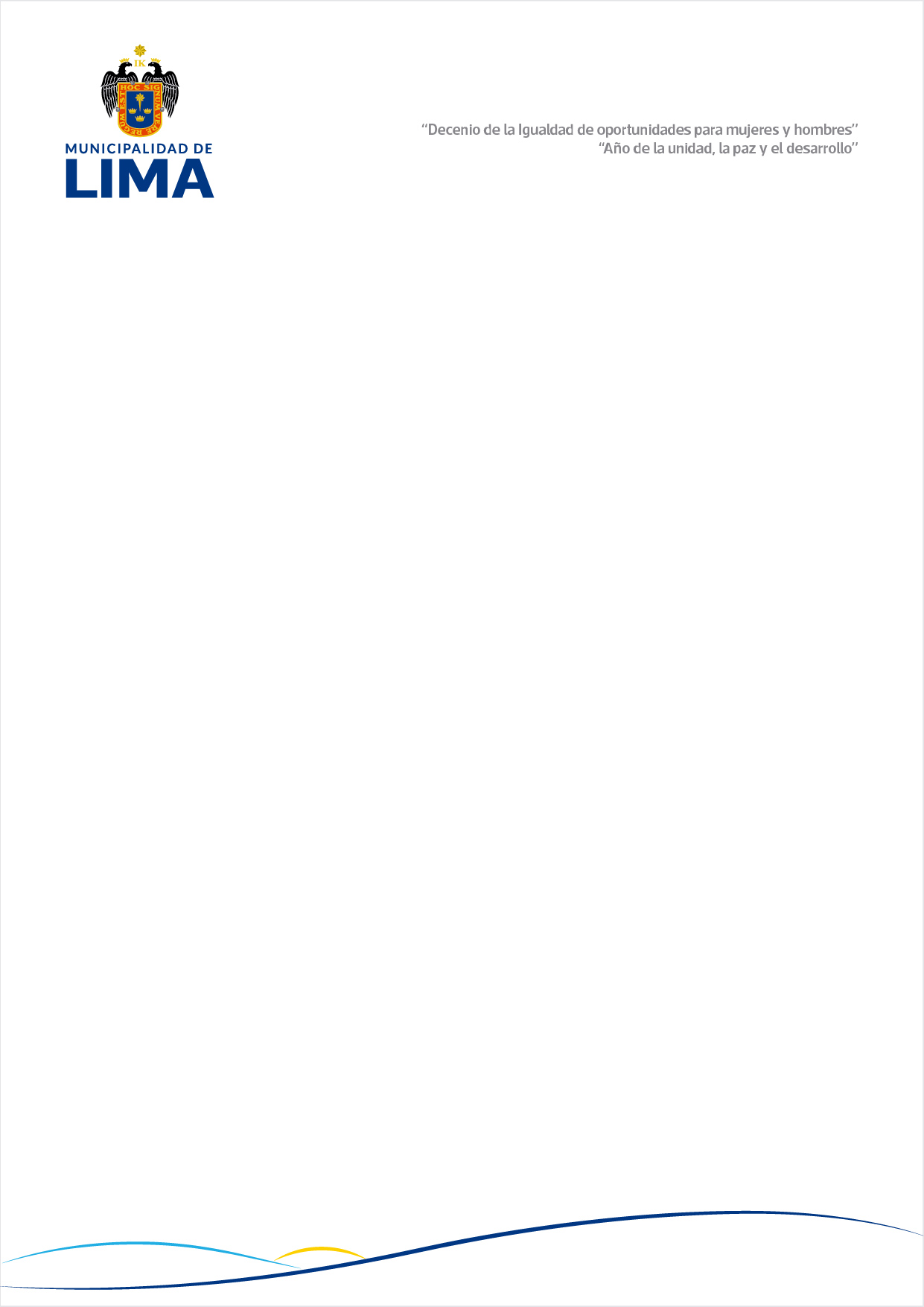 (Nombre y firma del denunciante) D.N.I., Carné de Extranjería o Pasaporte y vigencia de poder, de ser el caso, de la persona natural o representante de la empresa). Indicar si desea solicitar la reserva de identidad para que se tramite la denuncia.